嘉義市私立興華高級中學圖書館第208【好書週報】發行日期：106年12月11日書名、封面內容簡介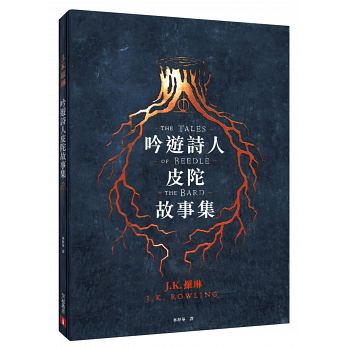 吟遊詩人皮陀故事集     作者: J.K.羅琳《吟遊詩人皮陀故事集》是魔法世界最著名的童話故事書，也是鄧不利多留給妙麗的遺物。本書由妙麗親自翻譯，並在霍格華茲校長檔案室的慷慨許可下，特別收錄鄧不利多教授對這些故事所作的獨到註解，同時還加入了J.K.羅琳的引言與註釋。全書收錄的五篇故事充滿想像力，有冒險、機智、犧牲、慾望，當然也一定有魔法。其中〈三兄弟的故事〉曾在《哈利波特》第七集《死神的聖物》中出現，這則故事揭示了哈利波特的最後任務，同時也是毀滅佛地魔分靈體的關鍵線索。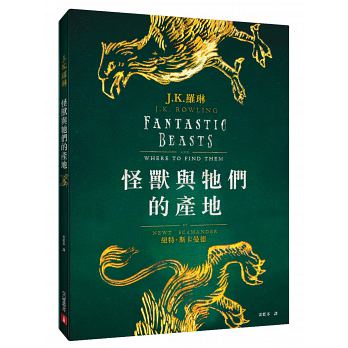 怪獸與牠們的產地     作者: J.K.羅琳這是魔法動物學家紐特．斯卡曼德研究多年的心血結晶，記錄了近百隻怪獸的來源、習性、產地，更重要的是牠們的危險程度以及被攻擊時的治癒方法。猴蛙閃閃發亮的膿皰每每讓麻瓜以為是聖誕節的裝飾；食童怪會將無辜的小孩從大人身邊騙開；彩鳴鳥唱的歌很悅耳，但聽久了會瘋掉……本書為數個世代的巫師讀者帶來無窮樂趣，同時也是了解魔法世界不可不讀的入門書籍。麻瓜們並將有機會一窺雷鳥的棲息地、胖胖球最愛的食物，以及為什麼閃亮亮的物品都該放得離玻璃獸遠一點。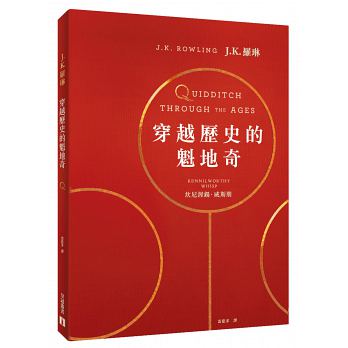 穿越歷史的魁地奇     作者: J.K.羅琳「金探子」到底是打哪兒來的？「搏格」是怎麼產生的？維格城流浪者隊的隊袍上又為什麼繡了把菜刀？如果你對這些感到好奇，那麼《穿越歷史的魁地奇》將是你絕對不可錯過的一本書！介紹了魁地奇源遠流長的歷史，從飛天掃帚在形式和速度上的演變、金探鳥到金探子的發明、球賽規則、世界各地魁地奇隊伍的介紹，乃至球賽作弊的方式。這本書將能幫助你更了解魁地奇的發展，配合《哈利波特》中關於魁地奇世界盃的精采比賽過程來看，更能增添無窮樂趣！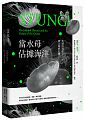 當水母佔據海洋     作者: 麗莎安．蓋西文你可以笑水母無骨、無腦、無所事事，但你必須承認，當海洋中只剩下水母時，那是多麼驚悚的事情。牠只是不挑食，什麼都吃而且永遠吃不飽，吃掉魚卵和魚苗，又和魚類競爭其他食物，造成魚類的雙重打擊。今日證據已證明水母正取代南極企鵝，並且已造成全世界漁業崩潰，讓鮪魚和劍魚絕跡，害鯨魚挨餓滅絕。是的，水母正讓自己聲名大噪。核電廠緊急停機、美國最強大的核動力航空母艦故障、好萊塢大片拍攝中斷並更改拍攝地點、雪梨奧運鐵人三項差點停賽，這都是近期水母爆發所引起的不便。書名、封面內容簡介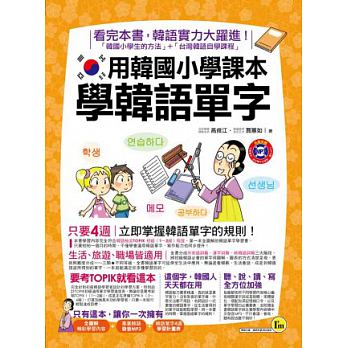 學韓語單字      作者: 高俊江韓語「單字辨識」和「單字運用」能力決定你的韓語能力。沒有足夠的單字量，再厲害的文法你都用不到！不懂如何運用單字，記再多的會話也無法融會貫通！現在，你需要的是一本「歸納整理」＋「學以致用」＋「學習零負擔」的單字經典。將韓語單字清楚分類，連韓國小學生都可以用的。全圖解精彩學習內容＋專業韓語發音MP3＋韓語4週學習計畫表，只要4週！立即掌握韓語單字的規則！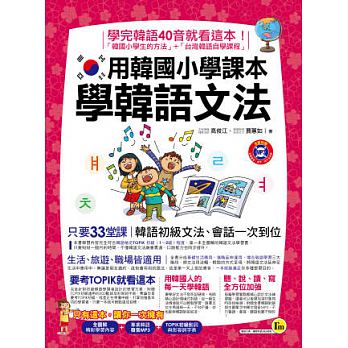 學韓語文法     作者: 高俊江學完韓語40音之後，到底要再學什麼？有的人直接開始學會話句，有的人拼命背單字，但總是事倍功半，只知其一，不知其二。天啊！難道沒有更輕鬆、明確、有效的方法嗎？其實，打好韓語文法基礎，才是突破韓語學習障礙的最佳捷徑。學完韓語40音就先看這本！連韓國小學生都在學的文法課─《用韓國小學課本學韓語文法》專為台灣人設計的全圖解韓語文法學習書！「韓國小學生的方法」+「台灣韓語自學課程」只要33堂課，韓語初級文法、會話一次到位。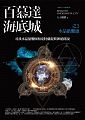 百慕達海底城之1     作者: 九方樓蘭尋找水晶骷髏頭和亞特蘭提斯神秘傳說上海弄堂的一場追殺、鍘刀斬不斷的可怕殺手、一只帶有劇毒的鉑金戒指，再次將倒楣的中國工程師柯林拉入深不可測的謎團。美國五十一區、外星人屍體、水晶頭骨、腦中閃現的畫面。它們暗示了什麼樣的秘密？百慕達大三角的海面下，那座蘊含了高度文明的海底城市，難不成就是一萬一千年前神秘消失的亞特蘭提斯？橫跨數大洲的冒險再起，這一回，且看柯林和米麗亞如何攜手挑戰來自各方的陰謀爭奪，揭開古印第安水晶頭骨的核心謎團！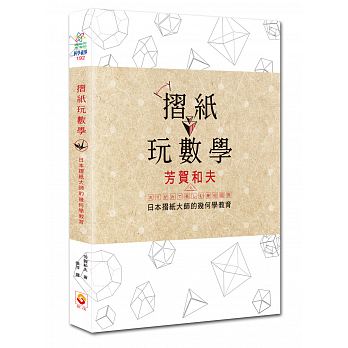 摺紙玩數學     作者:   芳賀和夫進入中年，我才開始對摺紙產生興趣。身為一名生物學者，平常我都是待在研究室，用顯微鏡觀察東西。正當我對微小的生物世界感到厭倦時，我不經意拿起桌上一張印有廣告的便條紙，並且發現它是正方形的。此時，我的腦海隨即浮現孩提時代的摺紙遊戲。然而，當時的我其實想不起來任何一種摺紙方式，我隨手亂摺，卻無意間摺出類似五邊形的形狀。於是，我便以「摺出五邊形」為目標繼續摺下去。遊戲探索幾何，建構數學的三維世界，享譽全球的摺紙數學，在台第一本專書。